15.30 – 16.00 Методическое объединение учителей русского языка и литературыНационально-региональный компонент на уроках литературыТанина Маргарита Анатольевна, учитель русского языка и литературы МОУ «Вирандозерская ООШ», поделилась опытом по использованию малого жанра (карельские пословицы и поговорки) на уроках словесности и обществознания. 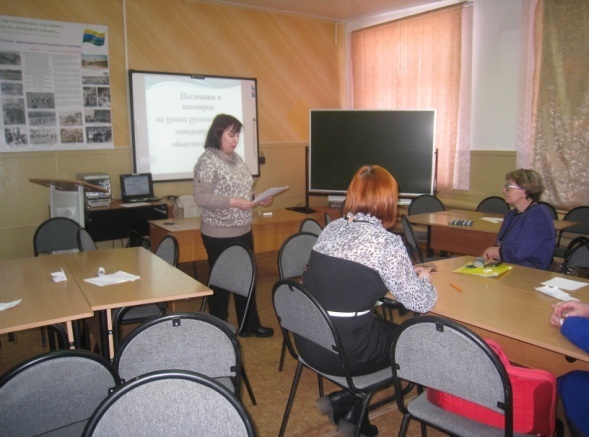 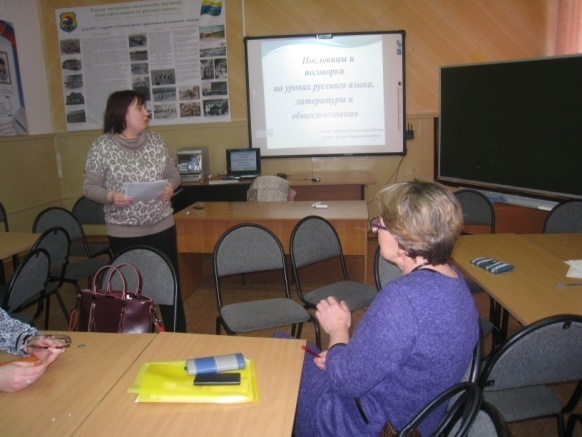 